Занятие по рисованию (изодеятельности). Нетрадиционная техника рисования (отпечаток ладони)Средняя группаТема: «Динозаврик и кактус»Цель: · Показать детям возможность получения изображения с помощью отпечатка.· Развивать творческое мышление, воображение и восприятие, · Вызывать эмоциональный отклик на новый способ рисования. · Соединять и комбинировать простые элементы· Развивать координацию рук.· Способствовать эстетическому восприятию мира и усилению речевой активности.Материалы: зеленая и красная (синяя, желтая) гуашь, широкие кисти, лист бумаги формата А3, вода в стаканчиках, фломастеры черного и зеленого цветов. Картинки с изображением хищного и травоядного динозавров.Ход занятияВоспитатель: Ребята, посмотрите на свои столики, что на них приготовлено для занятия?(Ответы детей: листы белой бумаги, кисточки, краски)Воспитатель: Догадались, что мы будем делать сегодня на занятии?(Ответы детей: рисовать)Воспитатель: Правильно, а вот кого мы сегодня нарисуем, вы узнаете, посмотрев на картинку и отгадав загадку:(Воспитатель переворачивает на магнитной доске первую картинку и читает загадку)Очень страшный, крупный хищник,
Как ножи его зубищщи.Вымер он давным-давно,Встретить можно лишь в кино.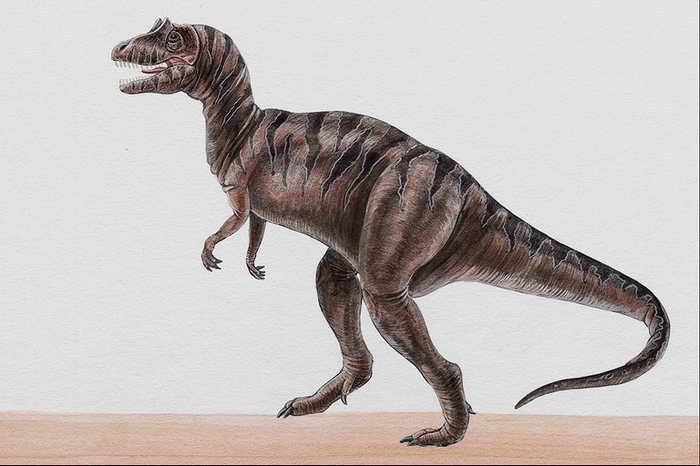 (Ответы детей: динозавр)Воспитатель: Правильно! Но динозавры были не только хищниками, но и при своих огромных размерах некоторые из них питались только травой!Посмотрите на эту картинку и послушайте стихотворение:Динозавр двадцатитонный,Ноги – толстые колонны.Великан, но добродушный,Целый день листочки кушал.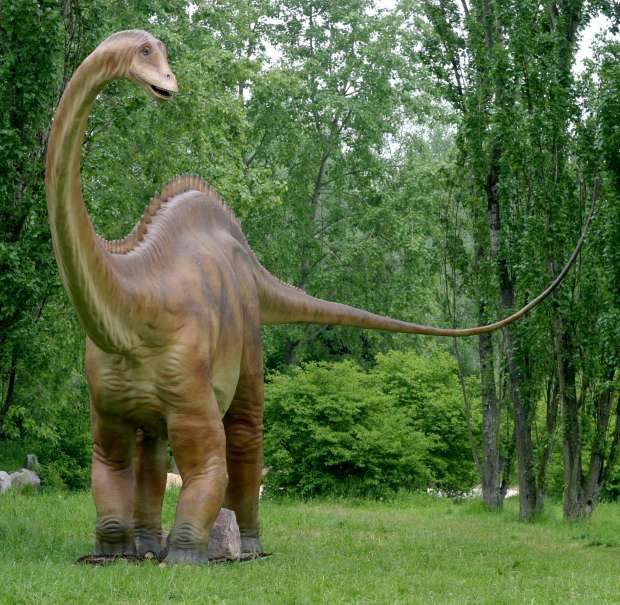 Воспитатель: Сегодня я предлагаю вам нарисовать добродушного маленького динозаврика. Но перед работой сделаем динамическую паузу.(Проводится физкультминутка)Воспитатель: Так как динозавр необычное животное, то и рисовать его мы будем необычным, но знакомым вам способом – отпечатком ладошки. Для того, чтобы динозаврику не было грустно одному, мы нарисуем рядом так же необычное растение – кактус. Показ воспитателем того, как надо расположить накрашенную ладошку: широко расставив пальчики, плотно прижимая ладошку к листу, далее переворачиваем лист и «отпечатываем» кактус.  Для детей, которым нужна помощь, воспитатель сам наносит краску на ладонь. В то время, пока сохнет краска, можно провести пальчиковую гимнастику.После показа воспитателем, дети сами дополняют изображение динозаврика глазками и ртом, а кактусу рисуют колючки.Воспитатель: Посмотрите, какие маленькие добрые динозаврики у нас получились, им теперь не будет скучно, а кого-то даже зацвел кактус! Какие вы молодцы!Вот какие работы у нас получились: